WerkvoorbereidingNaamNiels Palte Niels Palte 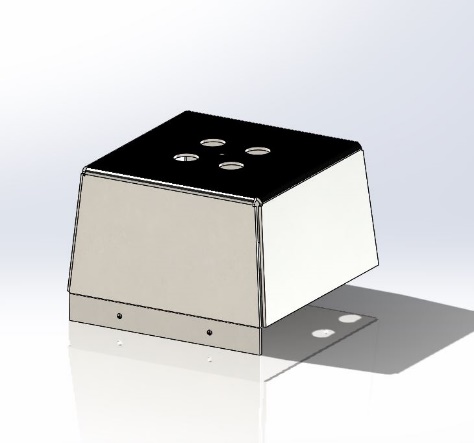 KlasMTD3A4 MTD3A4 ProjectBBQBBQDatum 29-06-202029-06-2020bijlagen Deksel Deksel TelefoonnummerTekening/screenshotwat WanneerGeschatte urenBenodigd gereedschap:Handtekening docentBenodigd gereedschap:Lasersnijder NVT30 minBenodigd gereedschap:Las apparaat NVT15 min Benodigd gereedschap:Benodigd Materiaal:Staalplaat NVTBenodigd Materiaal:Benodigd Materiaal:Benodigd Materiaal:totaal uren45 min Tekeningen bijlagen dekseldekseldekselHandtekening werkplaatsTekeningen bijlagen Tekeningen bijlagen Tekeningen bijlagen WerkvoorbereidingNaamNiels PalteNiels Palte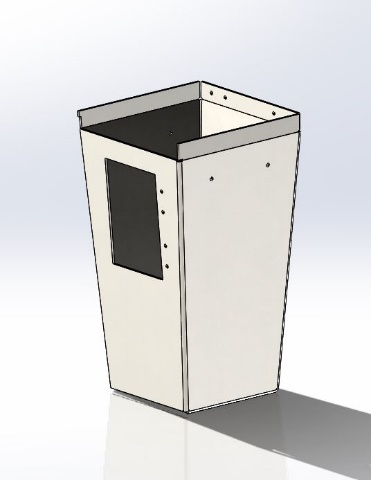 KlasMTD3A4 MTD3A4 ProjectBBQBBQDatum 29-06-202029-06-2020bijlagen Onderkant bbq Onderkant bbq TelefoonnummerTekening/screenshotwat WanneerGeschatte urenBenodigd gereedschap:Handtekening docentBenodigd gereedschap:Laser snijderNVT15 minBenodigd gereedschap:  Las apparaat NVT15 minBenodigd gereedschap: Kantbank NVT30 minBenodigd Materiaal:Plaatstaal 4mmNVTBenodigd Materiaal:Benodigd Materiaal:Benodigd Materiaal:totaal uren1 uur Tekeningen bijlagen Onderkant BBQ  Onderkant BBQ  Onderkant BBQ  Handtekening werkplaatsTekeningen bijlagen Tekeningen bijlagen Tekeningen bijlagen WerkvoorbereidingNaamNiels palte Niels palte 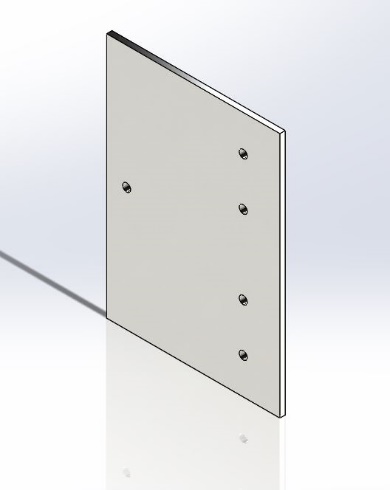 KlasMTD3A4 MTD3A4 ProjectBBQBBQDatum 29-06-202029-06-2020bijlagen Deur Deur TelefoonnummerTekening/screenshotwat WanneerGeschatte urenBenodigd gereedschap:Handtekening docentBenodigd gereedschap:Laser  NVT10 minBenodigd gereedschap:Las apparaat NVT15 minBenodigd gereedschap:Benodigd Materiaal:Plaatstaal 4mm NVTBenodigd Materiaal:Benodigd Materiaal:Benodigd Materiaal:totaal uren25 minTekeningen bijlagen deur  deur  deur  Handtekening werkplaatsTekeningen bijlagen Tekeningen bijlagen Tekeningen bijlagen WerkvoorbereidingNaamNiels palte Niels palte 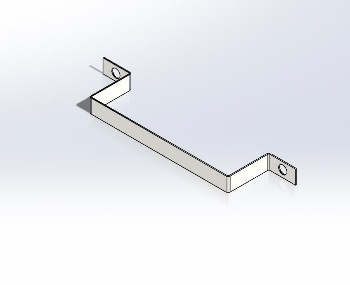 KlasMTD3A4 MTD3A4 ProjectBBQBBQDatum 29-06-202029-06-2020bijlagen handvathandvatTelefoonnummerTekening/screenshotwat WanneerGeschatte urenBenodigd gereedschap:Handtekening docentBenodigd gereedschap:Laser  NVT10 minBenodigd gereedschap: kantenNVT15 minBenodigd gereedschap:Benodigd Materiaal:Plaatstaal 4mm NVTBenodigd Materiaal:Benodigd Materiaal:Benodigd Materiaal:totaal uren25 minTekeningen bijlagen deur  deur  deur  Handtekening werkplaatsTekeningen bijlagen Tekeningen bijlagen Tekeningen bijlagen WerkvoorbereidingNaamNiels palte Niels palte 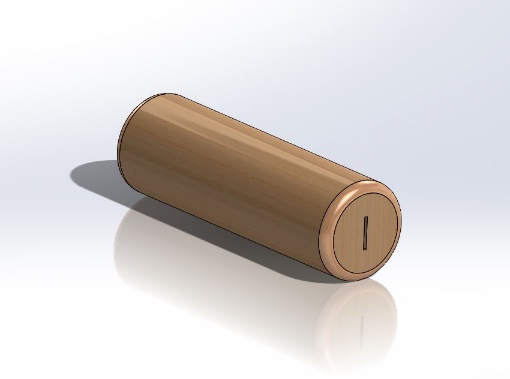 KlasMTD3A4 MTD3A4 ProjectBBQBBQDatum 29-06-202029-06-2020bijlagen Handvat houtHandvat houtTelefoonnummerTekening/screenshotwat WanneerGeschatte urenBenodigd gereedschap:Handtekening docentBenodigd gereedschap:zagenNVT10 minBenodigd gereedschap:Frezen  NVT15 minBenodigd gereedschap:Benodigd Materiaal:Hout diameter  30NVTBenodigd Materiaal:Benodigd Materiaal:Benodigd Materiaal:totaal uren25 minTekeningen bijlagen Handvat hout Handvat hout Handvat hout Handtekening werkplaatsTekeningen bijlagen Tekeningen bijlagen Tekeningen bijlagen WerkvoorbereidingNaamNiels palte Niels palte 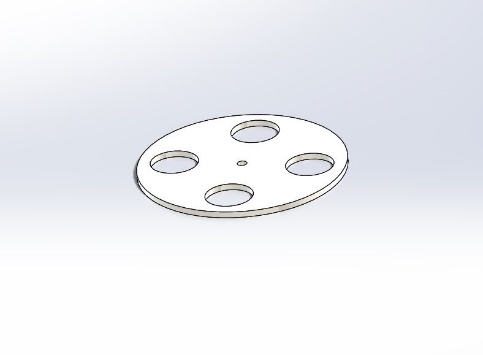 KlasMTD3A4 MTD3A4 ProjectBBQBBQDatum 29-06-202029-06-2020bijlagen rookluikrookluikTelefoonnummerTekening/screenshotwat WanneerGeschatte urenBenodigd gereedschap:Handtekening docentBenodigd gereedschap:Laser  NVT20 minBenodigd gereedschap:NVTBenodigd gereedschap:Benodigd Materiaal:Plaatstaal 4mm NVTBenodigd Materiaal:Benodigd Materiaal:Benodigd Materiaal:totaal uren25 minTekeningen bijlagen rookluikrookluikrookluikHandtekening werkplaatsTekeningen bijlagen Tekeningen bijlagen Tekeningen bijlagen WerkvoorbereidingNaamNiels palte Niels palte 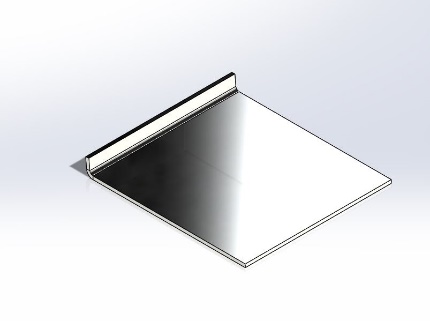 KlasMTD3A4 MTD3A4 ProjectBBQBBQDatum 29-06-202029-06-2020bijlagen schuifluikschuifluikTelefoonnummerTekening/screenshotwat WanneerGeschatte urenBenodigd gereedschap:Handtekening docentBenodigd gereedschap:Laser  NVT10 minBenodigd gereedschap:Las apparaat NVT15 minBenodigd gereedschap: Kanten NVT10 minBenodigd Materiaal:Plaatstaal 4mm NVTBenodigd Materiaal:Benodigd Materiaal:Benodigd Materiaal:totaal uren25 minTekeningen bijlagen schuifluikschuifluikschuifluikHandtekening werkplaatsTekeningen bijlagen Tekeningen bijlagen Tekeningen bijlagen WerkvoorbereidingNaamNiels palte Niels palte 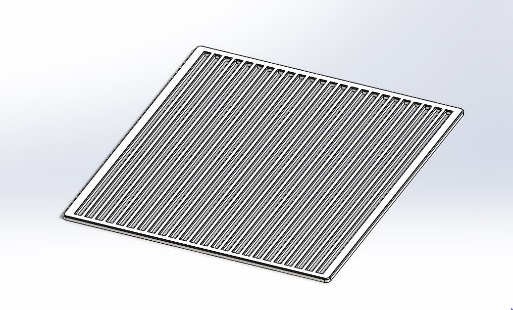 KlasMTD3A4 MTD3A4 ProjectBBQBBQDatum 29-06-202029-06-2020bijlagen grillgrillTelefoonnummerTekening/screenshotwat WanneerGeschatte urenBenodigd gereedschap:Handtekening docentBenodigd gereedschap:Laser  NVT10 minBenodigd gereedschap:Las apparaat NVT15 minBenodigd gereedschap: FrezenNVT45 MINBenodigd Materiaal:Plaatstaal 4mm NVTBenodigd Materiaal:Benodigd Materiaal:Benodigd Materiaal:totaal uren25 minTekeningen bijlagen deur  deur  deur  Handtekening werkplaatsTekeningen bijlagen Tekeningen bijlagen Tekeningen bijlagen WerkvoorbereidingNaamNiels palte Niels palte 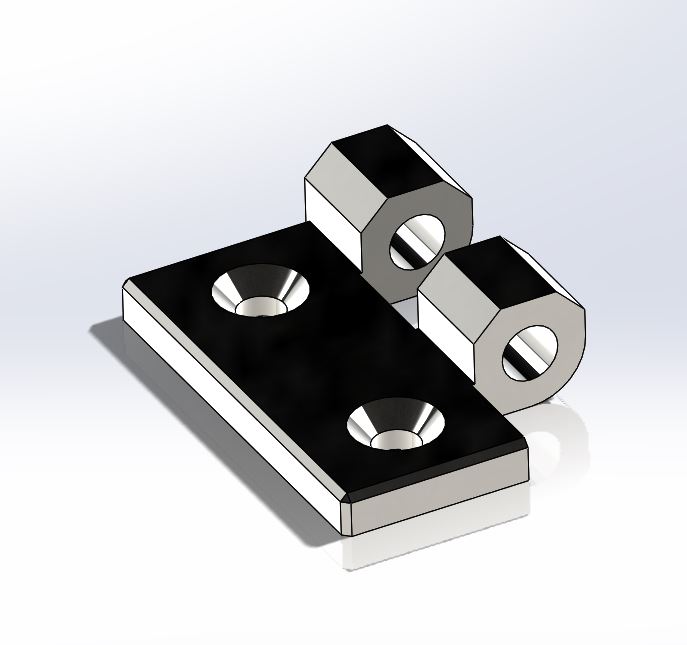 KlasMTD3A4 MTD3A4 ProjectBBQBBQDatum 29-06-202029-06-2020bijlagen Schanier (4x)Schanier (4x)TelefoonnummerTekening/screenshotwat WanneerGeschatte urenBenodigd gereedschap:Handtekening docentBenodigd gereedschap:Uitbesteden  Benodigd gereedschap:Benodigd gereedschap:Benodigd Materiaal:Plaatstaal 4mm NVTBenodigd Materiaal:Benodigd Materiaal:Benodigd Materiaal:totaal uren25 minTekeningen bijlagen SchanierSchanierSchanierHandtekening werkplaatsTekeningen bijlagen Tekeningen bijlagen Tekeningen bijlagen WerkvoorbereidingNaamNiels palte Niels palte 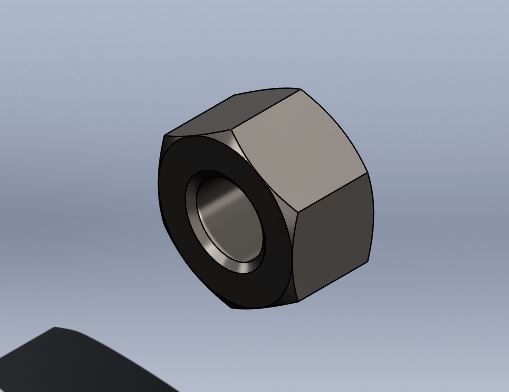 KlasMTD3A4 MTD3A4 ProjectBBQBBQDatum 29-06-202029-06-2020bijlagen Bout Bout TelefoonnummerTekening/screenshotwat WanneerGeschatte urenBenodigd gereedschap:Handtekening docentBenodigd gereedschap:Uitbesteden Benodigd gereedschap:Benodigd gereedschap:Benodigd Materiaal:6mx15Benodigd Materiaal:Benodigd Materiaal:Benodigd Materiaal:totaal uren25 minTekeningen bijlagen bout bout bout Handtekening werkplaatsTekeningen bijlagen Tekeningen bijlagen Tekeningen bijlagen 